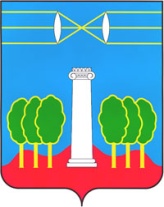 АДМИНИСТРАЦИЯГОРОДСКОГО ОКРУГА КРАСНОГОРСКМОСКОВСКОЙ ОБЛАСТИПОСТАНОВЛЕНИЕ10.12.2018 № 3264/12О внесении изменений в постановление администрации городского округа Красногорск от 27.07.2017 № 1708/7 7 «Об утверждении Положения об оплате труда работников муниципальных учреждений средств массовой информации городского округа Красногорск Московской области»В соответствии с Трудовым кодексом Российской Федерации и в целях совершенствования системы оплаты труда работников муниципальных учреждений средств массовой информации городского округа Красногорск Московской области, на основании Устава городского округа Красногорск Московской области, постановляю:1. Внести изменения в Приложение №1 Положения об оплате труда работников муниципальных учреждений средств массовой информации городского округа Красногорск Московской области, утвержденного постановлением администрации городского округа Красногорск от 27.07.2017 № 1708/7 «Об утверждении Положения об оплате труда работников муниципальных учреждений средств массовой информации городского округа Красногорск Московской области», изложив Приложение №1 в новой редакции (прилагается).2. Опубликовать настоящее постановление в газете «Красногорские вести» и разместить на официальном сайте администрации городского округа Красногорск Московской области в сети «Интернет».3. Контроль за исполнением настоящего постановления возложить на заместителя главы администрации по инвестиционному развитию и связям с общественностью Мамедова А. Д.Глава городского округа Красногорск                                                 Э.А.ХаймурзинаИсполнитель            	                                                                         А.А. НагорныйВерно:Старший инспектор общего отделаУправления делами                                                                           Ю.Г. НикифороваИсполнитель            	                                                                         А.А. НагорныйРазослано: в дело-2, в прокуратуру, Мамедову, Гереш, Филаткиной, Компаниец, Нагорному, Кулешовой-2ЛИСТ СОГЛАСОВАНИЯК постановлению о внесении изменений в постановление администрации городского округа Красногорск от 27.07.2017 № 1708/7 7 «Об утверждении Положения об оплате труда работников муниципальных учреждений средств массовой информации городского округа Красногорск Московской области»Дата:Ответственный за согласование                                                                   Соколов Р.Ю.                                                                                          Приложение №1                                                                                      к постановлению администрации                                                                                      городского округа Красногорск                                                                                     Московской области                                                                                     от ________ № ________ДОЛЖНОСТНЫЕ ОКЛАДЫРУКОВОДИТЕЛЕЙ И СПЕЦИАЛИСТОВ МУНИЦИПАЛЬНЫХ УЧРЕЖДЕНИЙСРЕДСТВ МАССОВОЙ ИНФОРМАЦИИ МОСКОВСКОЙ ОБЛАСТИ»ДатаДолжностьСуть возражений и предложенийЛичная подпись с расшифровкойЗаместитель главы администрации по инвестиционному развитию и связям с общественностьюА.Д. МамедовНачальник управления бухгалтерского учета и отчетности – главный бухгалтерС.Н. Филаткина Начальник финансового управленияН.А. ГерешНачальник управления по связям с общественностью и СМИА.А. НагорныйНачальник отдела муниципальной службы и кадров	 Е.И. КомпаниецПравовое управление«Приложение №1                              к положению об оплате трудаработников муниципальных учрежденийсредств массовой информации            от 27.07.2017 № 1708/7  Наименование должностейРазмердолжностногооклада (руб.)Директор22700Заместитель директора - главный редактор, главный     бухгалтер                                             20300Заведующий отделом                                  16900Выпускающий эфира, выпускающий редактор, специальный корреспондент, инженер видеомонтажа, режиссер, консультант                                                              15300Редактор, художественный редактор, технический редактор 11840Телеоператор, художниккомпьютерной графики, администратор компьютерной сети, ведущий специалист   9800Главный специалист, оператор электронной верстки,       юрисконсульт, ведущий бухгалтер                14500Звукорежиссер 13100Специалист I категории, оператор электронного набора,   диктор 8600